2nd Dan – Black Belt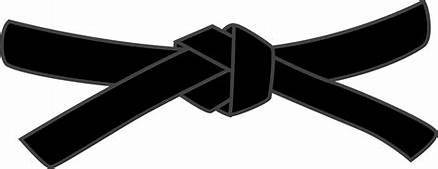 15 Minute written exam, covering various aspects of KarateBASICSPAIR WORK   IPPON KUMITE - One step blocksJodan Uke – Nihonme & YonhonmeChudan Uke - Nihonme & YonhonmeMaegeri Uke - Nihonme & YonhonmeKATAPinan Shodan, Baisai & WanshuExaminers choice between: Niseishi or RohaiJI YU KUMITEKIHON WAZA - Basic techniquesRENKEI WAZA - Combination techniquesKette JunzukiKette GyakuzukiKette Junzuki-no-tsukomiKette Gyakuzuki-no-tsukomiNagashizukiMawashigeri Jodan Surikomi Sokuto JodanSurikomi Ushirogeri ChudanSurikomi Maegeri Chudan, Sokuto Chudan, Ushirogeri Chudan, Uraken JodanZenshite Jodan, Chudan Zuki, Maegeri Chudan, Nagashizuki Jodan, Gyakuzuki Chudan, Mawashigeri JodanOHYO KUMITE – Semi-free fightingAPPLICATION OF IPPON KUMITE: Candidates choiceIpponme & Gohonme     2x Jodan     2x Chudan     2x MaegeriKIHON KUMITE – Basic SparringYonhonmeGohonmeRopponme